HUBUNGAN KETIDAKHARMONISAN KELUARGA DENGAN KENAKALAN SISWA DI SMK NEGERI 2 KENDARI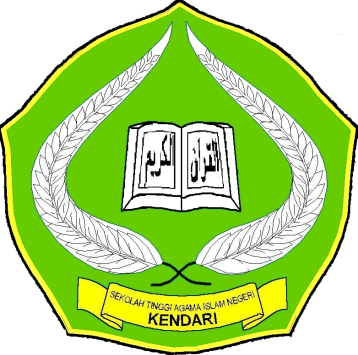 SKRIPSIDiajukan Untuk Memenuhi Syarat Memperoleh Gelar Sarjana Pendidikan Islam Pada Program Studi Pendidikan Agama IslamOleh:ESTI PURWATI NUR AZIZAHNIM. 09010101099JURUSAN TARBIYAH/ PAISEKOLAH TINGGI AGAMA ISLAM NEGERI (STAIN)SULTAN QAIMUDDINKENDARI2013PENGESAHAN SEMINAR HASIL PENELITIAN	Skripsi yang berjudul “Pengaruh Pola Pendidikn Agama Orang Tua terhadap Akhlak Anak di Kelurahan Tosiba Kecamatan Samaturu” yang ditulis oleh saudari Rosnaeni, NIM. 09010101096 Mahasiswa Program Studi Pendidikan Agama Islam Jurusan Tarbiyah, Sekolah Tinggi Agama Islam Negeri (STAIN) Sultan Qaimuddin Kendari, telah diuji dan dipertanggung jawabkan dalam seminar hasil penelitian yang diselenggarakan pada hari Senin 28 Oktober 2013 dan telah melakukan perbaikan. Skripsi tersebut dinyatakan memenuhi syarat-syarat ilmiah dan dapat disetujui untuk diajukan keujian skripsi.							Kendari,      Nopember 2013DEWAN PENGUJI:Ketua		: Dr. H. Nur Alim, M.Pd		(........................................) Anggota	: Kartini, S.Ag, M.HI			(........................................)Anggota	: Drs. Masdin, M.Pd			(........................................)						Mengetahui						Ketua Jurusan Tarbiyah						STAIN Kendari						Dra. Hj. St. Kuraedah, M.Ag						NIP. 196312231991022003                   DAFTAR ISIAbstrakESTI PURWATI NUR AZIZAH, NPM. 09010101099, Judul: Hubungan Ketidakharmonisan Keluarga dengan Kenakalan Siswa di SMK Negeri 2 Kendari, (Dibimbing Oleh: Dra. Hj. St. Kuraedah, M.Ag dan Dra. Hj. St. Fatimah Kadir, MA)Penelitian ini adalah penelitian korelasional yang menganalisis hubungan antara ketidakharmonisan keluarga dengan kenakalan siswa di SMK Negeri 2 Kendari. Penelitian ini bertujuan untuk mengetahui besar kontribusi ketidakharmonisan keluarga terhadap kenakalan siswa di SMK Negeri 2 Kendari.Penelitian ini dilaksanakan di SMK Negeri 2 Kendari pada tahun ajaran 2012/2013 dengan jumlah sampel 30 siswa. Penelitian dilakukan mulai dari bulan Juli hingga September 2013.Analaisis data deskriptif dilakukan dengan menghitung mean, median, modus, standar deviasi, varians, dan rentangan data. Uji normalitas data menggunakan uji Kolmogorov-Smirnov dan uji linearitas data menggunakan uji Anava. Pengujian hipotesis penelitian menggunakan perhitungan Product Moment Pearson dan pengujian signifikansi menggunakan uji t.Hasil penelitian ini menunjukan bahwa ketidakharmonisan keluarga memiliki hubungan dengan kenakalan siswa sebesar 0,85 masuk dalam kategori sangat kuat. Besarnya kontribusi ketidakharmonisan keluarga terhadap kenakalan siswa sebesar 72,25%. Perhitungan signifikansi menunjukkan bahwa nilai t hitung= 16,22 > t tabel pada taraf signifikansi 0,05 = 1,70, sehingga dapat disimpulkan bahwa ketidakharmonisan keluarga memiliki hubungan positif yang signifikan dengan kenakalan siswa di SMK Negeri 2 Kendari.HALAMAN JUDUL .......................................................................................PERNYATAAN KEASLIAN SKRIPSI  ......................................................PENGESAHAN SKRIPSI .............................................................................ABSTRAK .......................................................................................................KATA PENGANTAR ....................................................................................DAFTAR ISI ...................................................................................................DAFTAR TABEL ..........................................................................................DAFTAR GAMBAR ......................................................................................DAFTAR LAMPIRAN ..................................................................................BAB  I  PENDAHULUANLatar Belakang ...................................................................................Batasan Masalah ................................................................................Rumusan Masalah..............................................................................Hipotesis Penelitian ...........................................................................Tujuan Penelitian ...............................................................................Manfaat Penelitian .............................................................................Manfaat Keilmuan .......................................................................Manfaat Praktis .............................................................................Definisi Operasional ..........................................................................BAB II KERANGKA TEORETIKKetidakharmonisan Keluarga...............................................................Pengertian Ketidakharmonisan Keluarga........................................Fungsi Keluarga...............................................................................Ciri-Ciri Keluarga yang Tidak Harmonis........................................Faktor-Faktor yang Mempengaruhi Ketidakharmonisan Keluarga..........................................................................................Kenakalan Siswa .................................................................................Pengertian Siswa ............................................................................Pengelompokan Perilaku Kenakalan...............................................Faktor Penyebab Munculnya Kenakalan Siswa............................Hubungan Ketidakharmonisan Keluarga dengan Kenakalan Siswa...Penelitian Relevan ................................................................................BAB III METODOLOGI PENELITIANJenis Penelitian ......................................................................................Lokasi dan Waktu Penelitian ................................................................Populasi dan Sampel .............................................................................Populasi .............................................................................................Sampel ...............................................................................................Variabel Penelitian .............................................................................................Teknik Pengumpulan Data ....................................................................Kisi-kisi instrumen penelitian.................................................................Teknik Analisis Data .............................................................................Analisis Data Deskriptif ....................................................................Uji Persyaratan Analisis ....................................................................Uji Hipotesis ......................................................................................BAB IV HASIL PENELITIAN DAN PEMBAHASANHasil Analisis Deskriptif Data ..............................................................Deskripsi Data Variabel Ketidakharmonisan Keluarga ..................Deskripsi Data Kenakalan Siswa ..................................................Pengujian Persyaratan Analisis Data ....................................................Uji Normalitas Data .........................................................................Uji Linearitas Data ...........................................................................Pengujian Hipotesis ..............................................................................BAB V PENUTUPKesimpulan .............................................................................................Saran .......................................................................................................DAFTAR PUSTAKA .....................................................................................LAMPIRAN ....................................................................................................iiiiiiivvviiixxixii14445555677911121414162224263030303031313132343434353737455252545559606163